Астанинский филиал РСД «Лад» город АстаныИсторическая справка. В январе 2002 года в городе Астане было зарегистрировано общественное объединение – Астанинский городской филиал «Республиканское славянское движение «Лад». Председатель - Шепелюк  Николай  Викторович.Цель – сохранение этнической самобытности, культуры, языков славян, духовное возрождение славянского народа Республики Казахстан; укрепление мира и дружбы, межэтнической толерантности и согласия.Основные направления деятельности:культурно-просветительская работа среди населения, установление контактов между славянскими центрами, клубами, ассоциациями и другими объединениями в РК и за ее пределами;сохранение этнической самобытности, культуры, языка славянского народа;духовное возрождение славянских народов Республики Казахстан;укрепление мира и дружбы, братских отношений между народами многонациональной республики.Ресурсная база.На базе центра функционирует русско-казачья воскресная школа, созданная в 1998 году. Отличительной чертой школы является то, что в число учащихся входят дети с 4 лет.Гордостью и визитной карточкой центра является творческий коллектив – народный казачий хор «Станичники» под руководством Ивановой Натальи Аркадьевны. Участники хора принимают активное участие во всех проводимых городских и республиканских мероприятиях. Неоднократно становились победителями, лауреатами и призерами международных фестивалей и конкурсов.Ключевые проекты.  В рамках празднования 20летия Ассамблеи народа Казахстана Астанинский филиал РСД «Лад» подготовил ряд проектов, по празднованию юбилейной даты - 15-летия Народного казачьего хора. В связи с чем, ведется подготовка к проведению большого отчетного концерта – фестиваля «Народный казачий хор «Станичники» и друзья», в котором помимо местных артистов планируется участие творческих коллективов из Киргизии, России, Македонии. В своей деятельности объединение организует краеведческие (фольклорные, этнографические и др.) экспедиции с целью сбора фактического материала по историческому прошлому и современному состоянию славянской культуры.Проводит дни славянской письменности и культуры, фестивали, национальные праздники, выставки, концерты и лекции, спортивные мероприятия. В рамках социальных проектов объединение содействует оказанию материальной и гуманитарной помощи малоимущим гражданам. 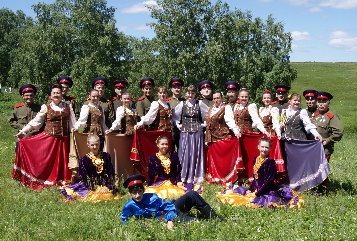 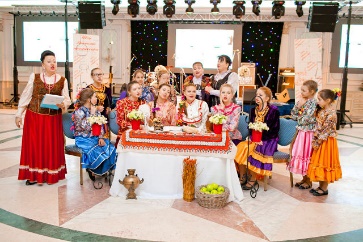 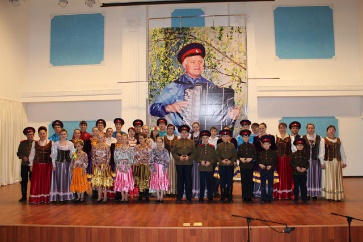 Контакты:Адрес: г. Астана, ул. Баян аул, д.71- кв. 52Телефон: тел.: 21-96-49Сайт: www.arvedi.kz